1.	Ley TJ, Miller C, Ding L, Raphael BJ, Mungall AJ, Robertson A, Hoadley K, Triche TJ, Jr., Laird PW, Baty JD, et al: Genomic and epigenomic landscapes of adult de novo acute myeloid leukemia. N Engl J Med 2013; 368:2059-2074.2.	Jung N, Dai B, Gentles AJ, Majeti R, Feinberg AP: An LSC epigenetic signature is largely mutation independent and implicates the HOXA cluster in AML pathogenesis. Nat Commun 2015; 6:8489.R script for plotting gene volcano maps co-expressed with ITGB2-AS1library(xlsx)data <- read.xlsx("～/～/ ITGB-AS1_co-expressed_genes. xlsx ", 1)library(ggplot2)P.Value <- c(data$q.Value)cor <- c(data$Spearman.s.Correlation)gene <- as.character(data$Correlated.Gene)   df <- data.frame(P.Value, cor, gene)df.G <- subset(df, cor < -0.3 & P.Value < 0.05) #define Greendf.G <- cbind(df.G, rep(1, nrow(df.G)))colnames(df.G)[4] <- "Color"df.B <- subset(df, (cor >= -0.3 & cor <= 0.3) | P.Value >= 0.05)df.B <- cbind(df.B, rep(2, nrow(df.B)))colnames(df.B)[4] <- "Color"df.R <- subset(df, cor > 0.3 & P.Value < 0.05)df.R <- cbind(df.R, rep(3, nrow(df.R)))colnames(df.R)[4] <- "Color"df.t <- rbind(df.G, df.B, df.R)  df.t$Color <- as.factor(df.t$Color)rm(list = "gene")install.packages("ggrepel")library(ggrepel) ggplot(df.t,aes(x = cor, y = -log10(P.Value), label = gene)) +  geom_point(aes(color =Color)) + xlim(-3,3) + ylim(0,100) +   labs(x="correlation coeffient",y="-log10 (p-value)",title="ITGB2-AS1 Association Result") +  scale_color_manual(values =c("#377EB8","grey","#E41A1C"),                     labels=c("postive", "Not significant", "negative")) +  geom_hline(yintercept=1.3,linetype=2,size=1,col="black")+  geom_vline(xintercept=c(-0.3,0.3),linetype=2,size=1,col= "black") +  theme(plot.title = element_text(hjust = 0.5), legend.position="right", legend.title = element_blank()) +    geom_label_repel(    data = subset(df.t, df.t$P.Value < 0.00001 & abs(df.t$cor) >= 0.7),     aes(x=cor,y=-log10(P.Value),label = gene),    fill="pink",colour = 'black', size = 3,    box.padding=unit(0.35, "lines"), point.padding=unit(0.5, "lines"), segment.size = 1, segment.colour = "grey50")Figure1a. ROC curve analysis using ITGB2-AS1 expression for discriminating AML patients from controls.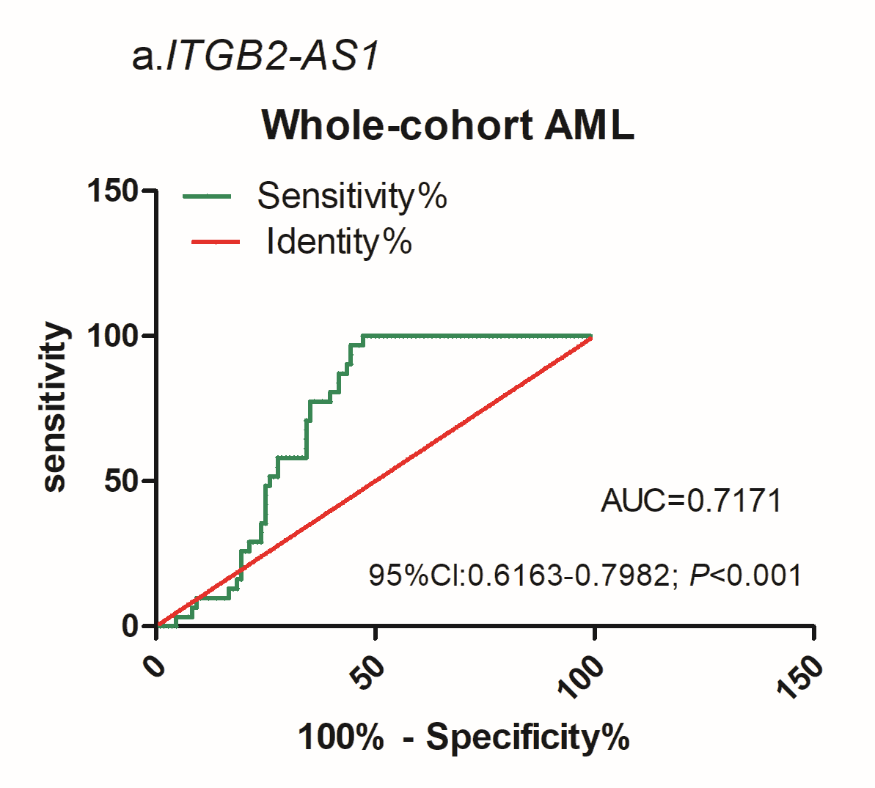 Figure1b. ROC curve analysis using ITGB2 expression for discriminating AML patients from controls.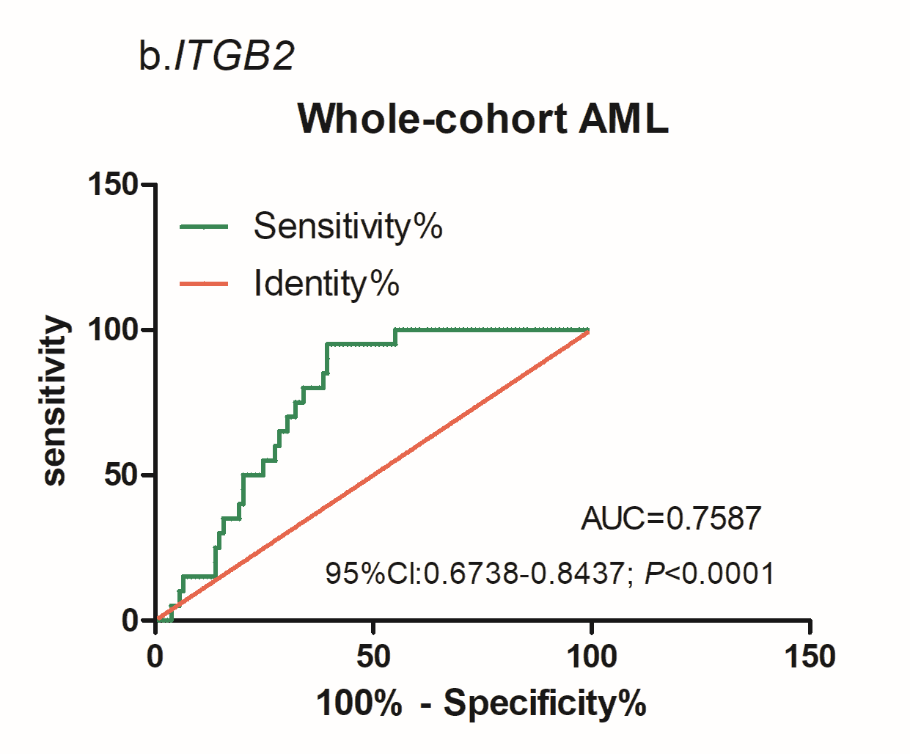 Supplementary Table 1. Details of public datasets used in this studySupplementary Table 1. Details of public datasets used in this studySupplementary Table 1. Details of public datasets used in this studySupplementary Table 1. Details of public datasets used in this studySupplementary Table 1. Details of public datasets used in this studySupplementary Table 1. Details of public datasets used in this studyDatasetData typePlatform(s)Sample typeNo. of samplesReferenceTCGARNA-seqIllumina HiSeq 2000AML173Ley, TJ, et al (2013)TCGAmiRNA-seqIllumina Genome AnalyzerAML188Ley, TJ, et al (2013)GSE63270microarrayAffymetrix U133 Plus 2.0AML, NBM104Jung, N, et al (2015)